General Risk Assessment Form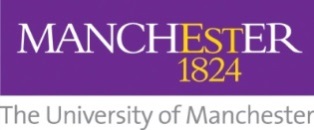 Date: 10/5/16 Assessed by: Hui Lu Validated  by: Tanya AspinallPI:  Hui Lu Review date: Pre transport activity Dates Reviewed: Task / premises:Transporting mixed chemicals from the MIB to the Michael Smith using a campus vehicle   - Driver Geoff Blunt MIB contact name and phone number : Mrs Janet England (306 2584) or Mr Dave Charlesworth (306 4181)A copy of this risk assessment is to be carried with the chemicals Task / premises:Transporting mixed chemicals from the MIB to the Michael Smith using a campus vehicle   - Driver Geoff Blunt MIB contact name and phone number : Mrs Janet England (306 2584) or Mr Dave Charlesworth (306 4181)A copy of this risk assessment is to be carried with the chemicals Task / premises:Transporting mixed chemicals from the MIB to the Michael Smith using a campus vehicle   - Driver Geoff Blunt MIB contact name and phone number : Mrs Janet England (306 2584) or Mr Dave Charlesworth (306 4181)A copy of this risk assessment is to be carried with the chemicals Task / premises:Transporting mixed chemicals from the MIB to the Michael Smith using a campus vehicle   - Driver Geoff Blunt MIB contact name and phone number : Mrs Janet England (306 2584) or Mr Dave Charlesworth (306 4181)A copy of this risk assessment is to be carried with the chemicals Task / premises:Transporting mixed chemicals from the MIB to the Michael Smith using a campus vehicle   - Driver Geoff Blunt MIB contact name and phone number : Mrs Janet England (306 2584) or Mr Dave Charlesworth (306 4181)A copy of this risk assessment is to be carried with the chemicals Task / premises:Transporting mixed chemicals from the MIB to the Michael Smith using a campus vehicle   - Driver Geoff Blunt MIB contact name and phone number : Mrs Janet England (306 2584) or Mr Dave Charlesworth (306 4181)A copy of this risk assessment is to be carried with the chemicals Activity HazardWho might be harmed and how Existing measures to control risk Risk rating Result Packaging and transport of chemicals Mixed Chemical hazards Driver, passenger and those in the vicinity in the event of an RTADamage to the environment in case of spillage No flammable liquids, oxidizing agents, agents toxic via inhalation,  or corrosive liquids to be transported.Packing and unpacking to be done by qualified lab staff only. An experienced member of lab staff must travel down with the chemicals and have a good understanding at to what to do in the event on an emergency All chemicals must be transported within secondary containmentSome of the chemicals being transported may have hazardous properties, including being harmful, irritants, etc. However, suitable packaging and packing into crates will ensure that the chemicals are being transported safely, and the secondary containment will mitigate dispersal of the chemicals in the event of a spillage.Upon receipt of the chemicals, unpack them and carefully inspect the containers for signs of breakages before unpacking on to shelves.  Medium APacking up an moving chemicals Manual Handling User – muscular skeletal injuries Those doing the packing and unpacking must understand good manual handling techniques, boxes must be transported on appropriate trolleys  LowADriving Across Campus Traffic / vehicle collisionsDriver and passenger injury, entrapment death Vehicle is a UoM vehicle, which fully mainlined, road worthy an insured.Driver holds full licence and is aware of UoM guidance on driver safety.LowA Authorisation  by PI I confirm that I have considered and understand the procedure and the associated hazards. I am satisfied that all of the hazards have been identified and that the control measures to be followed will reduce the risks to acceptable levels. Print name:                                                                                  Signed:Date: